О подготовке и проведении новогодних и рождественских мероприятийВо исполнение распоряжения администрации города Канска от 28.12.2020 г. № 665 «Об утверждении перечня культурно-массовых мероприятий, проводимых в 2021 году в рамках исполнения муниципального задания ГДК г. Канска», руководствуясь статьей 30, 35 Устава города Канска, ПОСТАНОВЛЯЮ:Отделу культуры администрации г. Канска (И.В. Леонтьева), Отделу физической культуры, спорта и молодежной политики администрации г. Канска (А.Н. Борисевич), Управлению образования администрации города Канска (Э.В. Боровский), организовать и провести новогодние и рождественские мероприятия в подведомственных учреждениях.Утвердить программу новогодних и рождественских культурно-массовых мероприятий в учреждениях, подведомственных Отделу культуры администрации г. Канска (Приложение № 1).Утвердить программу новогодних и рождественских спортивно-массовых мероприятий в учреждениях, подведомственных Отделу физической культуры, спорта и молодежной политики администрации г. Канска (Приложение № 2).Утвердить программу новогодних и рождественских мероприятий в муниципальных образовательных учреждениях и дошкольных образовательных учреждениях г. Канска (Приложение № 3).Утвердить план организационных мероприятий (Приложение № 4). Начальнику Отдела культуры администрации г. Канска (И.В. Леонтьева) уведомить:- МО МВД России «Канский» (Н.В. Банин) о проведении мероприятий, рекомендовать организовать охрану правопорядка и общественной безопасности в местах проведения мероприятий;- Отдел г. Канска управления ФСБ России по Красноярскому краю (С.А. Ефаркин) о проведении мероприятий; - ФГКУ «10 отряд ФПС по Красноярскому краю» (Д.А. Типикин) о проведении мероприятий, рекомендовать определить дополнительные мероприятия по реагированию на возможные пожары и ЧС на объектах (территориях), на которых проводятся мероприятия.7. МУП «Канский Электросетьсбыт» (Д.В. Тарасенко) предложить обеспечить бесперебойную подачу электроэнергии во время проведения мероприятий, подключение звуковой аппаратуры.8. МКУ «Управление по делам ГО и ЧС» (Р.В. Крупский) организовать информирование жителей города о мерах пожарной безопасности, требованиях пожарной безопасности в процессе реализации, хранения, перевозки, эксплуатации, утилизации пиротехнических изделий.9. Управлению образования администрации города Канска (Э.В. Боровский) организовать проведение медицинского контроля за наличием в местах организованного проведения новогодних праздников только здоровых детей, с целью недопущения больных гриппом, ОРВИ, новой короновирусной инфекцией и лиц, контактных с больными инфекционными заболеваниями, а также из учреждений с повышенным уровнем заболеваемости инфекционными болезнями (5 и более случаев одномоментно).10. Рекомендовать руководителям предприятий ЖКХ, обслуживающих жилой фонд установить и оформить праздничные новогодние городки и ёлки в микрорайонах города.11. Финансовому управлению администрации города Канска (Н.А. Тихомирова) обеспечить своевременное финансирование мероприятия в соответствии со сметой расходов на его проведение.12. Ведущему специалисту Отдела культуры (Н.А. Нестеровой) разместить данное постановление на официальном сайте муниципального образования город Канск в сети Интернет, в газете «Канский вестник», обеспечить информационное сопровождение программы новогодних и рождественских мероприятий в СМИ г. Канска. 13. Контроль за исполнением настоящего постановления возложить на заместителя главы города по социальной политике Ю.А. Ломову и заместителя главы города по экономике и финансам Е.Н. Лифанскую.14. Постановление вступает в силу со дня подписания.Глава города Канска                                                                           А.М.БересневПланновогодних и рождественских культурно-массовых мероприятий в учреждениях, подведомственных Отделу культуры администрации г. Канска Заместитель главы города по социальной политике                                                                   Ю.А. Ломова                                                                                                             Приложение № 2                                                                                                             к Постановлению                                                                                                       от 21.12.2021 г.№ 1158План новогодних и рождественских спортивно-массовых мероприятий в учреждениях, подведомственных Отделу физической культуры, спорта и молодежной политики администрации г. КанскаЗаместитель главы города по социальной политике                                                                    Ю.А. Ломова                                                                                                Приложение №3                                                                                                   к Постановлению                                                                                                 от 21.12.2021 № 1158План проведения новогодних и рождественских мероприятийв муниципальных образовательных учреждениях и дошкольных образовательных учреждениях г. КанскЗаместитель главы города по социальной политике                                                                        Ю.А. ЛомоваПлан организационных мероприятийЗаместитель главы города по социальной политике                                                                      Ю.А. Ломова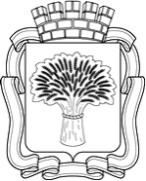 Российская ФедерацияАдминистрация города Канска
Красноярского краяПОСТАНОВЛЕНИЕРоссийская ФедерацияАдминистрация города Канска
Красноярского краяПОСТАНОВЛЕНИЕРоссийская ФедерацияАдминистрация города Канска
Красноярского краяПОСТАНОВЛЕНИЕРоссийская ФедерацияАдминистрация города Канска
Красноярского краяПОСТАНОВЛЕНИЕ21.12.2021 г.№ 11581158Приложение №1к Постановлению от 21.12.2021 г. № 1158№ п/пНаименование мероприятияДата и время проведенияМесто проведения с указанием адреса проведенияОтветственное должностное лицо (ФИО)Планируемое кол-во участниковОнлайн- выставка детских рисунков «Зимний пейзаж»01.12.2021-10.01.2022ул. Московская, 64 МБУДО ДХШДиректор МБУДО ДХШ(О.В. Патрушева)150 Мастер-класс аппликация «Рождественская композиция»16.12.202108:00 ул. Московская, 64 МБУДО ДХШДиректор МБУДО ДХШ(О.В. Патрушева)10 Встречи у елки с канскими художниками16.12.202117:00мкр. Северный, 11Б Выставочный залмуниципального бюджетного учреждения культуры «Канский краеведческий музей» Директор МБУК «ККМ»(Л.В. Малюченко)25Новогодняя композиция«Украшения на ёлке»18.12.202112:00 ул. Московская ,64 МБУДО ДХШДиректор МБУДО ДХШ(О.В. Патрушева)12 «Ты, метелица, чуди, хороводы заводи» - новогодний утренник20.12.202112:00ул. Красноярская, 29Библиотека-филиал № 2Директор «ЦБС г. Канска»(Е.В. Сурначева)10Музыкальное поздравление «Новогодний калейдоскоп»22.12.2021-30.12.2021Соц. сетиДиректор МБУДО ДМШ №2(Л.В. Рулькевич) 30«В снежном царстве, морозном государстве»- новогодняя игровая программа23.12.202110:00мкр. Северный, 8Городская детская библиотека им. А. П. ГайдараДиректор «ЦБС г. Канска»(Е.В. Сурначева)20«Новогодний привет из СССР» - виртуальное путешествие23.12.202114:00ул. Шабалина,57Библиотека-филиал № 3Директор «ЦБС г. Канска»(Е.В. Сурначева)15«Веселись честной народ! Отмечаем Новый год!» - праздничная программа- «Академия новогодних чудес»- мастер-класс23.12.202115:00мкр. Северный,17Городская библиотека им. Ю.Р. КисловскогоДиректор «ЦБС г. Канска»(Е.В. Сурначева)15Заводная экскурсия «Новогодняя дискотека для тинейджеров»23.12.202115:0029.12.202115:00ул. Московская, 51Муниципальное бюджетное учреждение культуры «Канский краеведческий музей»Директор МБУК «ККМ»(Л.В. Малюченко)50«Таинственное похищение в Зазеркалье» - новогодний утренник - мистификация24.12.202111:00пл. Коростелева, корпус 1(2 этаж)Центральная городская библиотека им. А.П. ЧеховаДиректор «ЦБС г. Канска»(Е.В. Сурначева)25Интерактивное занятие «Чудо Рождества»24.12.202116:00мкр. Северный, 11Б Выставочный залмуниципального бюджетного учреждения культуры «Канский краеведческий музей», Директор МБУК «ККМ»(Л.В. Малюченко)25«Здравствуй Новый Год!» - театрализованное представление24-27.12.2021Время по заявкамп. Строитель,56ДК «Строитель» Директор «ГДК г. Канска» (М.Ф. Киреев)30Детская новогодняя сказка «По щучьему велению»25.12.202110:0012:0014:00ул. Ленина, 10ГДК г. Канска Директор «ГДК г. Канска» (М.Ф. Киреев)12060Открытие городской елки (онлайн)25.12.202118:00ул. Советская (от ул. Московской до ул. Краснопартизанской)Начальник Отдела культуры (И.В. Леонтьева)Директор «ГДК г. Канска» (М.Ф. Киреев)-«Лучший подарок своими руками» - мастер класс по изготовлению Новогоднего подарка приуроченный ко Дню подарка26.12.202115:00п. Строитель,56ДК«Строитель»Директор «ГДК г. Канска» (М.Ф. Киреев)10Елка Главы города. Детская новогодняя сказка «По щучьему велению»27.12.2021 или 28.12.2021Время по согласованиюул. Ленина, 10ГДК г. Канска Директор «ГДК г. Канска» (М.Ф. Киреев)100Новогодняя развлекательно-игровая программа «Новогодний переполох»27.12.202109:0011:00ул. Элеваторная,23А МБОУ ООШ № 9Директор «ГДК г. Канска» (М.Ф. Киреев)4040Классический балет «Золушка»г. Санкт-Петербург3.01.202215:00ул. Ленина, 10ГДК г. Канска Директор «ГДК г. Канска» (М.Ф. Киреев)475«Наступили Святки – начались Колядки» - игровая программа04.01.202211:00мкр. Северный, д.8Городская детская библиотека им. А. П. ГайдараДиректор «ЦБС г. Канска»(Е.В. Сурначева)15«Рождества волшебные мгновения» - игра-викторина04.01.202214:00ул.40 лет Октября, д.43Библиотека-филиал №8Директор «ЦБС г. Канска»(Е.В. Сурначева)8«Искатели развлечений»игровая программа04.01.202213:00п. Строитель,56ДК «Строитель», Директор «ГДК г. Канска» (М.Ф. Киреев)15«Рождественский переполох» - библиопати05.01.202214:00Площадь Коростелева, к.1, 2 этаж Молодежная библиотекаДиректор «ЦБС г. Канска»(Е.В. Сурначева)20«Book Parties. АРТ-пространство» - рождественская вечеринка05.01.202214:00ул. 40 лет Октября, 65 «Б»Городская библиотека им. А. и Б. СтругацкихДиректор «ЦБС г. Канска»(Е.В. Сурначева)25«Рождество-светлый праздник» - урок доброты«Рождественские ангелочки»мастер-класс05.01.202215:00мкр. Северный,17Городская библиотека им. Ю.Р. КисловскогоДиректор «ЦБС г. Канска»(Е.В. Сурначева)10Мастер-класс «Рождественский сувенир»05.01.202210:00 ул. Московская, 64МБУДО ДХШДиректор МБУДО ДХШ(О.В. Патрушева)12 «Рождество – зимних сказок волшебство» - рождественские чтения06.01.202212:00ул.Красноярская, 29Библиотека-филиал № 2Директор «ЦБС г. Канска»(Е.В. Сурначева)8«Под чистым небом Рождества» - рождественские посиделки06.01.202212:00ул. Ленина, 10Центральная детская библиотека,Директор «ЦБС г. Канска»(Е.В. Сурначева)8«Поиграем, погадаем» – литературный квест (рождество)06.01.202212:00ул. Шабалина,57Библиотека-филиал № 3Директор «ЦБС г. Канска»(Е.В. Сурначева)8«В канун Рождества»Танцевально-развлекательная программа06.01.202216:00п. Строитель, 56ДК «Строитель» Директор «ГДК г. Канска» (М.Ф. Киреев)20Праздничный концерт «Рождество Христово»07.01.202215:00ул. Ленина, 10ГДК г. Канска, Директор «ГДК г. Канска» (М.Ф. Киреев)475Декоративный рисунок в смешанной технике «Зимний город»08.01.202211:00ул. Московская, 64МБУДО ДХШДиректор МБУДО ДХШ(О.В. Патрушева)12 № п/пНаименование мероприятияДата и время проведенияМесто проведения с указанием адреса проведенияОтветственное должностное лицо (ФИО)Планируемое кол-во участников1.Муниципальное соревнование «Рождественская гонка»08.12.202212:00Иланский р-он, б/о «Салют», 1БДиректорМБУ «СШОР им. В.И. Стольникова»(Р.Н. Семенюк)60 2.Открытый Новогодний турнир по тэг-регби18.12.202112:00МБОУ СОШ № 6,ул. Бограда, 59Директор МБУ «СШ им. М.Ф. Мочалова»(Н.А. Яблокова)48 3.Новогоднийблиц-турнир по настольному теннису среди мужчин23-26.12.2021  16:00Дом спорта «Текстильщик»ДиректорМБУ «ФСК «Текстильщик»(В.Ф. Сакс)12 4.Веселые старты «На призы Деда Мороза»24.12.202118:00МБУ «СШ им. М.Ф. Мочалова»,ул. Сибирская, 6 ст.1Директор МБУ «СШ им. М.Ф. Мочалова»(Н.А. Яблокова)40 5.Новогодний турнир по мини-футболу среди юношей25.12.202110:00с/з «Химик», ул. Восточная, 12Директор МБУ «СШ им. М.Ф. Мочалова»(Н.А. Яблокова)40 6.Первенство СШ им. М.Ф. Мочалова по плаванию «Новогодние старты»25.12.202114:00ФОК «Дельфин», ул. Горького, 44Директор МБУ «СШ им. М.Ф. Мочалова»(Н.А. Яблокова)100 7.Новогодний турнир по баскетболу среди юношей25.12.202115:00МБУ «ФСК «Текстильщик»,ул. 40 лет Октября, 33Директор МБУ «СШ им. М.Ф. Мочалова»(Н.А. Яблокова)50 8.Первенство города Канска по спортивной акробатике «На призы Нового года»25.12.202114:00МБУ «СШ им. М.Ф. Мочалова»,ул. Сибирская, 6 ст.1Директор МБУ «СШ им. М.Ф. Мочалова»(Н.А. Яблокова)70 9.Новогоднийблиц-турнир по мини-футболу среди юношеских команд клубов по м/жительства25.12.2021Спортивный зал«Солнечный»МБУ «ФСК «Текстильщик»(В.Ф. Сакс)35 10.Открытое первенство города Канска по вольной борьбе среди юношей, девушек 2009-2010г.р., на приз «Новогодней ёлки»25.12.202111:00МБУ СШ «Олимпиец»,ул. Ленина, 10, пом. 3ДиректорМБУ СШ «Олимпиец»(А.Д. Тюлькова)100 11.Открытый новогодний турнир по волейболу среди девушек 2006 г.р. и младше26.12.202110:00с/з «Химик», ул. Восточная, 12Директор МБУ «СШ им. М.Ф. Мочалова»(Н.А. Яблокова)48 12.Открытое первенство города Канска по самбо среди юношей, девушек 2008-2010г.р., на приз «Новогодней ёлки»26.12.2021  11:00МБУ СШ «Олимпиец»,ул. Ленина, 10, пом. 3ДиректорМБУ СШ «Олимпиец»(А.Д. Тюлькова)100 13.Новогодняя игровая программа27.12.202116:00Площадка передМБУ «ММЦ»г. Канска,ул.40 лет Октября д.5аМБУ «ММЦ»г. Канска(В.Е. Вовк)30 14.Веселые старты (Отделение тхэквондо)27-28.12.202112:00г. Канск,40 лет Октября 60, стр.12 помещение 111ДиректорМБУ «СШОР им. В.И. Стольникова»(Р.Н. Семенюк)100 15.Открытое первенство города Канска по лыжным гонкам «Новогодняя гонка» (2009-2012 г.р.)29.12.202112:00Роща ХБКул. 40 лет Октября, дом 31/1ДиректорМБУ «СШОР им. В.И. Стольникова»(Р.Н. Семенюк)150 16.Новогодняя фотозона29.12.2021-06.01.2022Площадка передМБУ «ММЦ»г. Канска,ул. 40 лет Октября д. 5аМБУ «ММЦ»г. Канска(В.Е. Вовк)500 17.Соревнования по боксу среди юношей по м/жительства30.12.202111:00спортивный зал «Химик»МБУ «ФСК «Текстильщик»(В.Ф. Сакс)40 18.Открытое первенство города Канска по лыжным гонкам «Новогодняя гонка» (2003-2008 г.р.)30.12.202112:00Иланский р-он, б/о «Салют», 1БДиректорМБУ «СШОР им. В.И. Стольникова»(Р.Н. Семенюк)80 19.Спортивный забег«Забег обещаний»01.01.202209:00Сосновый борг. КанскаМБУ «ММЦ»г. Канска(В.Е. Вовк)10 20.Акция«Сдай батарейку – сохрани природу»01.01.2022-10.01.2022МБУ «ММЦ»г. Канска,ул.40 лет Октября д.5 аМБУ «ММЦ»г. Канска(В.Е. Вовк)200-250 21.Новогодний чемпионат по игре в лото среди активистов РДШ04.01.202214:00МБУ «ММЦ»г. Канска,ул.40 лет Октября д.5аМБУ «ММЦ»г. Канска(В.Е. Вовк)20 22.Соревнования по пауэрлифтингу среди юношей с/клуба по м/жительства «Химик»4.01.202212:00Спортивный зал «Химик»МБУ «ФСК «Текстильщик»(В.Ф. Сакс)16 23.Интеллектуально-развлекательная игра «OG» Рождественская05.01.202215:00МБУ «ММЦ»г. Канскаул.40 лет Октября д.5аМБУ «ММЦ»г. Канска(В.Е. Вовк)25 24.Муниципальное соревнование «Апельсиновая гонка» по лыжным гонкам (2008 – 2012г.р.)05-06.01.202212:00Роща ХБКул. 40 лет Октября, дом 31/1ДиректорМБУ «СШОР им. В.И. Стольникова»(Р.Н. Семенюк)90 25.Турнир по футболу среди юношеских команд клубов по м/жительства«Из года в год»5.0-6.01.202215:00Спортивный зал«Солнечный»МБУ «ФСК «Текстильщик»(В.Ф. Сакс)35 26.Мастер-классhand made06.01.202213:00МБУ «ММЦ»г. Канска,ул.40 лет Октября д.5аМБУ «ММЦ»г. Канска(В.Е. Вовк)10 27.Новогоднийарт-квартирник06.01.202215:00МБУ «ММЦ»г. Канска,ул.40 лет Октября д.5аМБУ «ММЦ»г. Канска(В.Е. Вовк)25 28.Соревнования по шор-треку среди объед. спортивных клубов по м/жительства7.01.202212:00Хоккейный  корт «Темп»МБУ «ФСК «Текстильщик»(В.Ф. Сакс)20 29.Мастер-классhand made07.01.202213:30МБУ «ММЦ»г. Канска,ул.40 лет Октября д.5аМБУ «ММЦ»г. Канска(В.Е. Вовк)12 30.Кинопоказ в рамках Рождественского контента07.01.202217:00МБУ «ММЦ»г. Канска,ул.40 лет Октября д.5аМБУ «ММЦ»г. Канска(В.Е. Вовк)20 31Турнир по ринк-бенди среди юношеских команд с/клубов по м/жительства07.01-08.01.2022Хоккейный корт «Темп»МБУ «ФСК «Текстильщик»(В.Ф. Сакс)30 32.Турнир по хоккею с шайбой среди мужских команд8.01-9.01.2022 14:00Хоккейный   корт «Текстильщик»МБУ «ФСК «Текстильщик»(В.Ф. Сакс)30 33.Рождественский турнир по мини-футболу среди команд ветеранов9.01.202211:00Спортивный зал«СолнечныйМБУ «ФСК «Текстильщик»(В.Ф. Сакс)30 34.Поэтическая встреча«Вдохновение»10.01.202214:00МБУ «ММЦ»г. Канска,ул.40 лет Октября д.5аМБУ «ММЦ»г. Канска(В.Е. Вовк)15 35.Новогодний турнир по волейболу среди мужских команд26.01.202210:00ДС «ТекстильщикМБУ «ФСК «Текстильщик»(В.Ф. Сакс)50 ОО,ДОУ, УДОНаименование мероприятияДата и время проведенияМесто проведенияс указаниемадресапроведенияОтветственное должностноеЛицо(ФИО)Планиру-емоекол-воучастниковМАОУ лицей №1г. КанскаТеатрализованное новогоднее представление «Вовка в Тридевятом царстве»24.12.202110:00мкр. Северный,29а, актовый зал МАОУ лицей №1Директор МАОУ лицей №1 (А. В. Храмцов)75 МАОУ лицей №1г. КанскаТеатрализованное новогоднее представление «Вовка в Тридевятом царстве»24.12.202113:00мкр. Северный,29а, актовый зал МАОУ лицей №1Директор МАОУ лицей №1 (А. В. Храмцов)83 МАОУ лицей №1г. КанскаТеатрализованное новогоднее представление «Вовка в Тридевятом царстве»25.12.202110:00мкр.Северный,29а, актовый зал МАОУ лицей №1Директор МАОУ лицей №1 (А. В. Храмцов)86 МАОУ лицей №1г. КанскаТеатрализованное новогоднее представление «Вовка в Тридевятом царстве»25.12.202113:00мкр.Северный,29а, актовый зал МАОУ лицей №1Директор МАОУ лицей №1 (А. В. Храмцов)87 МАОУ «Гимназия №1»г. КанскаТеатрализованная сказка «Новогодняя ночь»25.12.2021 14:00ул. 40 лет Октября,33/2Кабинет 2-03,холл у ёлкиДиректор МАОУ «Гимназия №1» (Т.Ю. Вылегжанина)26МАОУ «Гимназия №1»г. КанскаНовогодний классный час - игра27.12.2201 15.00ул. 40 лет Октября,33/2кабинет технологии,Строение 2холл у ёлкиДиректор МАОУ«Гимназия №1» (Т.Ю. Вылегжанина)26МАОУ «Гимназия №1»г. КанскаНовогодний классный час - игра28.12.202112:00ул.40 лет Октября,33/2Кабинет 1БДиректор МАОУ «Гимназия №1» (Т.Ю. Вылегжанина)24МАОУ «Гимназия №1»г. КанскаНовогодний классный час - игра28.12.202112:00ул. 40 лет Октября,33/2Кабинет 1ВДиректор МАОУ «Гимназия №1» (Т.Ю. Вылегжанина)23МАОУ «Гимназия №1»г. КанскаНовогодний классный час - игра28.12.202108:30ул.40 лет Октября,33/2Кабинет 2АДиректор МАОУ «Гимназия №1» (Т.Ю. Вылегжанина)28МАОУ «Гимназия №1»г. КанскаНовогодний классный час - игра28.12.202109:00ул.40 лет Октября,33/2Кабинет 2БДиректор МАОУ «Гимназия №1» (Т.Ю. Вылегжанина)29МАОУ «Гимназия №1»г. КанскаНовогодний классный час - игра28.12.202111:00ул.40 лет Октября,33/2Кабинет 3АСтроение 1Директор МАОУ «Гимназия №1» (Т.Ю. Вылегжанина)24МАОУ «Гимназия №1»г. КанскаНовогодний классный час - игра28.12.202108:30ул.40 лет Октября,33/2Кабинет 3БСтроение 1Директор МАОУ «Гимназия №1» (Т.Ю. Вылегжанина)26МАОУ «Гимназия №1»г. КанскаНовогодняя квест - игра28.12.2021,09:00ул. 40 лет Октября,33/2Кабинет 4АДиректор МАОУ«Гимназия №1» (Т.Ю. Вылегжанина)25МАОУ «Гимназия №1»г. КанскаНовогодний классный час - игра28.12.202109:00ул.40 лет Октября,33/2Кабинет 4БДиректор МАОУ«Гимназия №1» (Т.Ю. Вылегжанина)29МАОУ «Гимназия №1»г. КанскаНовогодний классный час - игра28.12.202110:00ул.40 лет Октября,33/2Кабинет 3-01,Директор МАОУ «Гимназия №1» (Т.Ю. Вылегжанина)28МАОУ «Гимназия №1»г. КанскаТеатрализованная сказка28.12.202111:00ул. 40 лет Октября,33/2Кабинет 3-08,холл у елкиДиректорМАОУ «Гимназия №1» (Т.Ю. Вылегжанина)28МАОУ «Гимназия №1»г. КанскаНовогодний классный час - игра28.2012.21  14:00ул. 40 лет Октября,33/2кабинет ИВТ-1Директор МАОУ «Гимназия №1» (Т.Ю. Вылегжанина)28МАОУ «Гимназия №1»г. КанскаНовогодний классный час - игра29.12.2021 12:00ул. 40 лет Октября,33/2кабинет 2-7Директор МАОУ «Гимназия №1» (Т.Ю. Вылегжанина)24МАОУ «Гимназия №1»г. КанскаНовогодний классный час - игра28.12.2021 14:30ул. 40 лет Октября,33/2кабинет 2-240 лет Октября,33/2Директор МАОУ «Гимназия №1» (Т.Ю. Вылегжанина)25МАОУ «Гимназия №1»г. КанскаНовогодний классный час - игра28.12.2021 14:30ул. 40 лет Октября,33/2строение 2Кабинет ИЗОДиректор МАОУ «Гимназия №1» (Т.Ю. Вылегжанина)28МАОУ «Гимназия №1»г. Канска«Новый год шагает по планете», классныйчас - игра28.12.2021 08:00ул. 40 лет Октября,33/2кабинет 2-1Директор МАОУ «Гимназия №1» (Т.Ю. Вылегжанина)24МАОУ «Гимназия №1»г. КанскаКлассный час«Новогодние обычаи»28.12.2021 14:00ул. 40 лет Октября,33/2МАОУ «Гимназия №1»кабинет 3-07Директор МАОУ «Гимназия №1» (Т.Ю. Вылегжанина)23 МАОУ «Гимназия №1»г. КанскаНовогодний киноквест28.12.2021 19:00ул. 40 лет Октября,33/2Кабинет 3-02Директор МАОУ «Гимназия №1» (Т.Ю. Вылегжанина)41МАОУ «Гимназия №1»г. КанскаНовогодний классный час, дискотека28.12.2021 16:30ул. 40 лет Октября,33/2МАОУ «Гимназия №1»Актовый зал, холлДиректор МАОУ «Гимназия №1» (Т.Ю. Вылегжанина)38МАОУгимназия № 4г. Канска «Гринч украл подарки».25.12.2021 09:30ул. Революции, 19актовый залДиректор гимназии № 4 г. Канска (О.А. Шумачкова)23МАОУгимназия № 4г. Канска «Гринч украл подарки».25.12.2021 10:30ул. Революции, 19актовый залДиректор гимназии № 4 г. Канска (О.А. Шумачкова)26МАОУгимназия № 4г. Канска «Гринч украл подарки».25.12.2021 11:30 ул. Революции, 19 актовый залДиректор гимназии № 4 г. Канска (О.А. Шумачкова)25МАОУгимназия № 4г. Канска «Гринч украл подарки».25.12.2021 13:30ул. Революции, 19актовый залДиректор гимназии № 4 г. Канска (О.А. Шумачкова)25МАОУгимназия № 4г. Канска «Гринч украл подарки».27.12.2021 09:30ул. Революции, 19актовый залДиректор гимназии № 4 г. Канска (О.А. Шумачкова)25МАОУгимназия № 4г. Канска «Гринч украл подарки».27.12.2021 10:30ул. Революции, 19актовый залДиректор гимназии № 4 г. Канска (О.А. Шумачкова)28МАОУгимназия № 4г. Канска «Гринч украл подарки».27.12.2021 11:30ул. Революции, 19актовый залДиректор гимназии № 4 г. Канска (О.А. Шумачкова)24МАОУгимназия № 4г. Канска «Гринч украл подарки».27.12.2021 12:30ул. Революции, 19актовый залДиректор гимназии № 4 г. Канска (О.А. Шумачкова)26 МАОУгимназия № 4г. Канска «Гринч украл подарки».27.12.2021 13:30ул. Революции, 19Директор гимназии № 4 г. Канска (О.А. Шумачкова)24МАОУгимназия № 4г. Канска «Гринч украл подарки».28.12.2021 09:30ул. Революции, 19актовый залДиректор гимназии № 4 г. Канска (О.А. Шумачкова)26МАОУгимназия № 4г. Канска «Гринч украл подарки».28.12.2021 10:30ул. Революции, 19актовый залДиректор гимназии № 4 г. Канска (О.А. Шумачкова)24МАОУгимназия № 4г. Канска «Гринч украл подарки».28.12.2021 11:30ул. Революции, 19актовый залДиректор гимназии № 4 г. Канска (О.А. Шумачкова)23МАОУгимназия № 4г. Канска «Гринч украл подарки».28.12.2021 12:30ул. Революции, 19актовый залДиректор гимназии № 4 г. Канска (О.А. Шумачкова)24МАОУгимназия № 4г. Канска «Гринч украл подарки».28.12.2021 13:30ул. Революции, 19актовый залДиректор гимназии № 4 г. Канска (О.А. Шумачкова)17МБОУ СОШ№ 2г.КанскаРазвлекательная программа «У Новогодней елочки»28.12.202110:00ул.Луначарского,1кабинеты классовДиректорМБОУ СОШ № 2г. Канска (И.Е. Злобина)100МБОУ СОШ№ 2г.КанскаРазвлекательная программа «У Новогодней елочки»28.12.202113:00ул.Луначарского,1кабинеты классовДиректорМБОУ СОШ № 2г. Канска (И.Е. Злобина)80МБОУ СОШ№ 2г.Канска«А у нас Новый год! Ёлка в гости зовет!»28.12.202110:00ул. Крестьянская, 27кабинеты классовДиректорМБОУ СОШ № 2г. Канска (И.Е. Злобина)70МБОУ СОШ№ 2г.Канска«А у нас Новый год! Ёлка в гости зовет!»28.12.202113:00ул. Крестьянская, 27кабинеты классовДиректорМБОУ СОШ № 2г. Канска (И.Е. Злобина)75МБОУ СОШ№ 2г.Канска«А у нас Новый год! Ёлка в гости зовет!»28.12.202115:00ул. Крестьянская, 27кабинеты классовДиректорМБОУ СОШ № 2г. Канска (И.Е. Злобина)70МБОУ СОШ№ 2г.КанскаРазвлекательная программа «У Новогодней елочки»29.12.202110:00ул. Крестьянская, 27кабинеты классовДиректорМБОУ СОШ № 2г. Канска (И.Е. Злобина)95МБОУ СОШ№ 2г.КанскаРазвлекательная программа «У Новогодней елочки»29.12.202113:00ул. Крестьянская, 27кабинеты классовДиректорМБОУ СОШ № 2г. Канска (И.Е. Злобина)85МБОУ СОШ№ 2г.Канска« Новогодний калейдоскоп»29.12.202115:00ул. Крестьянская, 27кабинеты классовДиректорМБОУ СОШ № 2г. Канска (И.Е. Злобина)140МБОУСОШ№3г. Канска«НовыйГоду ворот!»праздничные классные часы27-28.12. 2021ул. Муромская, 13 учебные кабинетыДиректор МБОУ СОШ №3 г. Канска (М.А. Имподистова)908МБОУ СОШ № 5г. КанскаРазвлекательный час «Новогодний калейдоскоп»29.12.202113:00мкр. Солнечный, 85актовый залДиректорМБОУ СОШ № 5 г. Канска (А. А. Коротаев)271МБОУ СОШ № 5г. КанскаИгровая программа «В царстве славного Мороза»28.12.202112:00мкр. Солнечный, 85актовый залДиректорМБОУ СОШ № 5 г. Канска (А. А. Коротаев)165МБОУ СОШ № 5г. КанскаРазвлекательный час «Новогодняя мозаика»27.12.2021 12:00 мкр. Солнечный, д. 85актовый залДиректорМБОУ СОШ № 5 г. Канска (А. А. Коротаев)26МБОУ СОШ № 6 г.КанскаПраздники в классах «Здравствуй новый год» с поздравлением Деда Мороза24-26.12.202112:00ул. Бограда, 59МБОУ СОШ № 6 Кабинеты школы №6ДиректорМБОУ СОШ № 6 г. Канска (В.А. Штейбезандт) 200 МБОУ СОШ № 7г.Канска«Новогодний переполох»22-27.12.202112.00ул. Революции, 19МАОУ Гимназия № 4 ДиректорМБОУ СОШ №7 г. Канска (И. Ф. Кошелева)47МБОУ СОШ № 7г.КанскаАкция «Новогодняя весёлая переменка»25-30.12.2021ул. Луначарского, 1ДиректорМБОУ СОШ №7 г. Канска (И. Ф. Кошелева)26МБОУ СОШ № 7г.Канска«Новогодняя мозаика» 28 .12.202112:00ул. Луначарского, 1ДиректорМБОУ СОШ №7 г. Канска (И. Ф. Кошелева)19МБОУ СОШ № 7г.Канска«Новогодняя мозаика» 28.12.2021 10:00ул. Луначарского,1ДиректорМБОУ СОШ №7 г. Канска (И. Ф. Кошелева)31 МБОУ СОШ № 7г.Канска«Новогодняя мозаика» 28.12.2021 14:00ул. Луначарского,1ДиректорМБОУ СОШ №7 г. Канска (И. Ф. Кошелева)31МБОУ СОШ № 7г.Канска«Новогодняя мозаика» 28.12.2021 16:00ул. Луначарского,1ДиректорМБОУ СОШ №7 г. Канска (И. Ф. Кошелева)24МБОУ СОШ № 7г.Канска«Новогодняя мозаика» 29.12.2021 10:00ул. Луначарского,1ДиректорМБОУ СОШ №7 г. Канска (И. Ф. Кошелева)28МБОУ СОШ № 7г.Канска«Новогодняя мозаика» 29.12.2021 16:00ул. Луначарского, 1ДиректорМБОУ СОШ №7 г. Канска (И. Ф. Кошелева)19МБОУ СОШ № 7г.Канска«Новогодний калейдоскоп» 28.12.202110:00ул. Революции д. 19 МАОУ Гимназия № 4Малый спортивный залДиректорМБОУ СОШ №7 г. Канска (И. Ф. Кошелева)33 МБОУ СОШ № 7г.Канска«Новогодний калейдоскоп» 28.12.202112:00ул. Революции д. 19 МАОУ Гимназия № 4Малый спортивный залДиректорМБОУ СОШ №7 г. Канска (И. Ф. Кошелева)22 МБОУ СОШ № 7г.Канска«Новогодний калейдоскоп» 29.12.202112:00ул. Революции д. 19 МАОУ Гимназия № 4Малый спортивный залДиректорМБОУ СОШ №7 г. Канска (И. Ф. Кошелева)40 МБОУ СОШ № 7г.Канска«Новогодний калейдоскоп» 29.12.202110:00г. Канскул. Революции д. 19 МАОУ Гимназия № 4Малый спортивный залДиректорМБОУ СОШ №7 г. Канска (И. Ф. Кошелева)36 МБОУ ООШ № 8г.Канска«Новогодний калейдоскоп»27.12.202114:00г. Канск,ул. Краевая, 66МБОУ ООШ № 8Аудитории 1-2,1-3Директор МБОУ ООШ № 8 г. Канска (Н.В. Деменкова) 40 МБОУ ООШ № 8г.Канска«Пока часы 12 бьют»27.12.202114:00ул. Краевая, 66Аудитории 2-7, 2-4Директор МБОУ ООШ № 8 г. Канска (Н.В. Деменкова) 37 МБОУ ООШ № 8г.Канска«Пока часы 12 бьют»28.12.2021 14:00ул. Краевая, 66МБОУ ООШ № 8Аудитории 2-2, 2-5Директор МБОУ ООШ № 8 г. Канска (Н.В. Деменкова) 36 МБОУ ООШ № 8г.Канска«Новогодняя сказка»28.12.202114:00ул. Краевая, 66МБОУ ООШ № 8Аудитории 1-5, 1-4Директор МБОУ ООШ № 8 г. Канска (Н.В. Деменкова) 37 МБОУ ООШ № 9г. КанскаНовогодняя сказка27.12.202110:40ул. Элеваторная, 23ашкольная столоваяДиректор МБОУ ООШ № 9г. Канска (И.П. Чулков) 29МБОУ ООШ № 9г. КанскаНовогодняя сказка27.12.202109:00ул. Элеваторная, 23ашкольная столоваяДиректор МБОУ ООШ № 9г. Канска (И.П. Чулков) 28МБОУ ООШ № 9г. КанскаНовогодняя сказка27.12.202109:50ул. Элеваторная, 23ашкольная столоваяДиректор МБОУ ООШ № 9г. Канска (И.П. Чулков) 26МБОУ ООШ № 9г. КанскаНовогодняя сказка27.12. 202111:20ул. Элеваторная, 23ашкольная столоваяДиректор МБОУ ООШ № 9г. Канска (И.П. Чулков) 24МБОУ ООШ № 9г. КанскаНовогодняя сказка27.12. 202112:00ул. Элеваторная, 23ашкольная столоваяДиректор МБОУ ООШ № 9г. Канска (И.П. Чулков) 6МБОУ ООШ № 9г. КанскаНовогодняя сказка27.12. 202112:40ул. Элеваторная, 23ашкольная столоваяДиректор МБОУ ООШ № 9г. Канска (И.П. Чулков) 18МБОУ ООШ № 9г. КанскаВ гостях у матушки зимы27.12. 202114:00ул. Элеваторная, 23ашкольная столоваяДиректор МБОУ ООШ № 9г. Канска (И.П. Чулков) 18МБОУ ООШ № 9г. КанскаВ гостях у матушки зимы27.12. 202114:50ул. Элеваторная, 23ашкольная столоваяДиректор МБОУ ООШ № 9г. Канска (И.П. Чулков) 16МБОУ ООШ № 9г. КанскаВ гостях у матушки зимы27.12. 202115:40ул. Элеваторная, 23ашкольная столоваяДиректор МБОУ ООШ № 9г. Канска (И.П. Чулков) 20МБОУ ООШ № 9г. КанскаВ гостях у матушки зимы27.12.202116:30ул. Элеваторная, 23ашкольная столоваяДиректор МБОУ ООШ № 9г. Канска (И.П. Чулков) 12МБОУ ООШ № 9г. КанскаНовогодний калейдоскоп28.12.202114:00ул. Элеваторная, 23ашкольная столоваяДиректор МБОУ ООШ № 9г. Канска (И.П. Чулков) 25МБОУ ООШ № 9г. КанскаНовогодний калейдоскоп28.12.202114:50ул. Элеваторная, 23ашкольная столоваяДиректор МБОУ ООШ № 9г. Канска (И.П. Чулков) 14МБОУ ООШ № 9г. КанскаНовогодний калейдоскоп28.12.202115:40ул. Элеваторная, 23ашкольная столоваяДиректор МБОУ ООШ № 9г. Канска (И.П. Чулков) 15МБОУ ООШ № 9г. КанскаНовогодний калейдоскоп28.12.202116:30ул. Элеваторная, 23ашкольная столоваяДиректор МБОУ ООШ № 9г. Канска (И.П. Чулков) 14МБОУ ООШ № 9г. КанскаНовогодний калейдоскоп28.12.202117:20ул. Элеваторная, 23ашкольная столоваяДиректор МБОУ ООШ № 9г. Канска (И.П. Чулков) 18МБОУ ООШ № 9г. КанскаНовогодний калейдоскоп28.12. 202117:20ул. Элеваторная, 23ашкольная столоваяДиректор МБОУ ООШ № 9г. Канска (И.П. Чулков) 10 МБОУ СОШ № 11г.КанскаПрограмма «Новогодние чудеса»27.12.202117:00п. Мелькомбината, 33кабинеты классовДиректорМБОУ СОШ № 11г. Канска (Л.Г. Ничипорчук) 26 МБОУ СОШ № 11г.КанскаПредставление «Снежная принцесса»28.12.202113:00Драмтеатргород Канск, ул. 40 лет Октября, 31ДиректорМБОУ СОШ № 11г. Канска (Л.Г. Ничипорчук) 25 МБОУ СОШ № 11г.КанскаНовогодняя программа «Здравствуй, Новый год!»28.12.202114:00п. Мелькомбината, 33МБОУ СОШ №11кабинеты классовДиректорМБОУ СОШ № 11г. Канска (Л.Г. Ничипорчук) 19 МБОУ СОШ № 11г.КанскаПредставление «Снежная принцесса»28.12.202113:00Драмтеатргород Канск, ул. 40 лет Октября, 31ДиректорМБОУ СОШ № 11г. Канска (Л.Г. Ничипорчук)23 МБОУ СОШ № 11г.КанскаПредставление «Снежная принцесса»28.12.202113:00Драмтеатргород Канск, ул. 40 лет Октября, 31ДиректорМБОУ СОШ № 11г. Канска (Л.Г. Ничипорчук) 29 МБОУ СОШ № 11г.КанскаНовогодняя программа28.12.202116:00п. Мелькомбината, 33кабинеты классовДиректорМБОУ СОШ № 11г. Канска (Л.Г. Ничипорчук) 24 МБОУ СОШ № 11г.КанскаНовогодний квест «В поисках новогоднего подарки28.12.202112:00п. Мелькомбината, 33кабинеты классовДиректорМБОУ СОШ № 11г. Канска (Л.Г. Ничипорчук) 23 МБОУ СОШ № 11г.КанскаНовогодний квест «В поисках новогоднего подарка28.12.202112:00п. Мелькомбината, 33кабинеты классовДиректорМБОУ СОШ № 11г. Канска (Л.Г. Ничипорчук) 22 МБОУ СОШ № 11г.КанскаНовогодняя программа28.12.202116:00п. Мелькомбината, 33кабинеты классовДиректорМБОУ СОШ № 11г. Канска (Л.Г. Ничипорчук) 21 МБОУ СОШ № 11г.КанскаНовогодняя программа28.12.202114:00п. Мелькомбината, 33кабинеты классовДиректорМБОУ СОШ № 11г. Канска (Л.Г. Ничипорчук) 31 МБОУ СОШ № 11г.КанскаПрограмма «Новогодний серпантин»28.12.20114:00п. Мелькомбината, 33кабинеты классовДиректорМБОУ СОШ № 11г. Канска (Л.Г. Ничипорчук) 25 МБОУ СОШ №15г.КанскаНовогодняя театрализованная интерактивная программа «Вот до чего техника дошла!»27.12.202112:00ул. Шоссейная, д.46актовый залДиректор МБОУ СОШ №15г. Канска (Л. М. Данилова)48МБОУ СОШ №15г.КанскаНовогодняя театрализованная интерактивная программа «Вот до чего техника дошла!»27.12.202109:00ул. Шоссейная, д.46актовый залДиректор МБОУ СОШ №15г. Канска (Л. М. Данилова)55 МБОУ СОШ №15г.КанскаНовогодняя театрализованная интерактивная программа «Вот до чего техника дошла!»27.12.202110:30ул. Шоссейная, д.46актовый залДиректор МБОУ СОШ №15г. Канска (Л. М. Данилова)59 МБОУ СОШ №15г.КанскаНовогодняя театрализованная интерактивная программа «Вот до чего техника дошла!»27.12.202113:30ул. Шоссейная, д.46МБОУ СОШ №15актовый залДиректор МБОУ СОШ №15г. Канска (Л. М. Данилова)58 МБОУ СОШ №15г.КанскаНовогодняя театрализованная интерактивная программа «Вот до чего техника дошла!»27.12.202115:00ул. Шоссейная, д.46актовый залДиректор МБОУ СОШ №15г. Канска (Л. М. Данилова)56 МБОУ СОШ №15г.КанскаНовогодняя интерактивная программа«Давайте верить в чудеса»28.12.202110:30-12:00ул. Шоссейная, д.46актовый залДиректор МБОУ СОШ №15г. Канска (Л. М. Данилова)57 МБОУ СОШ №15г.Канска«Новогодние чудеса»28.12.202112:00Ул. Шоссейная, д.46актовый залДиректор МБОУ СОШ №15г. Канска (Л. М. Данилова)56 МБОУ СОШ №15г.Канска«Новогодние чудеса»28.12.202113:30Ул. Шоссейная, д.46актовый залДиректор МБОУ СОШ №15г. Канска (Л. М. Данилова)50 МБОУ СОШ №15г.Канска«Новогодние чудеса»28.12.202115.00Ул. Шоссейная, д.46МБОУ СОШ №15актовый залДиректор МБОУ СОШ №15г. Канска (Л. М. Данилова)60 МБОУ ООШ №17г.КанскаПраздничное чаепитие25.12.202111:00пос. Строителей 59актовый залДиректор МБОУ ООШ № 17г. Канска (М.Ю Сорока)18 МБОУ ООШ №17г.КанскаПраздничное чаепитие25.12.202112:00пос. Строителей 59актовый залДиректор МБОУ ООШ № 17г. Канска (М.Ю Сорока)17МБОУ ООШ №17г.КанскаПраздничное чаепитие27.12.202112:00пос. Строителей 59актовый залДиректор МБОУ ООШ № 17г. Канска (М.Ю Сорока)19 МБОУ ООШ №17г.КанскаПраздничное чаепитие28.12.202112:00пос. Строителей 59актовый залДиректор МБОУ ООШ № 17г. Канска (М.Ю Сорока)20 МБОУ ООШ №17г.КанскаПраздничное чаепитие28.12.202114:00пос. Строителей 59актовый залДиректор МБОУ ООШ № 17г. Канска (М.Ю Сорока)22 МБОУ ООШ №17г.КанскаПраздничное чаепитие29.12.202114:10пос. Строителей 59актовый залДиректор МБОУ ООШ № 17г. Канска (М.Ю Сорока)22 МБОУ ООШ №17г.КанскаПраздничное чаепитие30.12.202114:10пос. Строителей 59актовый залДиректор МБОУ ООШ № 17г. Канска (М.Ю Сорока)21 МБОУ ООШ №17г.КанскаПраздничное чаепитие27.12.202114:10пос. Строителей 59актовый залДиректор МБОУ ООШ № 17г. Канска (М.Ю Сорока)22 МБОУ ООШ №17г.КанскаПраздничное чаепитие29.12.202114:50пос. Строителей 59актовый залДиректор МБОУ ООШ № 17г. Канска (М.Ю Сорока)14 МБОУ ООШ №17г.КанскаПраздничное чаепитие29.12.202113:00пос. Строителей 59актовый залДиректор МБОУ ООШ № 17г. Канска (М.Ю Сорока)19 МБОУ СОШ №18г.КанскаСказочная принцесса28.12.202110:00Драмтеатргород Канск, ул. 40 лет Октября, 31ДиректорМБОУ СОШ № 18г. Канска (Л.Ф. Кухарева) 80 МБОУ СОШ №18г.КанскаСказочная принцесса29.12.202110:00Драмтеатргород Канск, ул. 40 лет Октября, 31ДиректорМБОУ СОШ № 18г. Канска (Л.Ф. Кухарева) 100 МБОУ СОШ №18г.КанскаСказочная принцесса29.12.202113:00Драмтеатргород Канск, ул. 40 лет Октября, 31ДиректорМБОУ СОШ № 18г. Канска (Л.Ф. Кухарева) 80 МБОУ СОШ №18г.КанскаНовогоднее поздравление29.12.202108:00пер. Индустриальный  ,1	актовый залДиректорМБОУ СОШ № 18г. Канска (Л.Ф. Кухарева) 50 МБОУ СОШ №18г.КанскаНовогоднее поздравление29.12.202109:00пер. Индустриальный, 1	актовый залДиректорМБОУ СОШ № 18г. Канска (Л.Ф. Кухарева) 55 МБОУ СОШ №18г.КанскаНовогоднее поздравление29.12.202111:00пер. Индустриальный, 1	актовый залДиректорМБОУ СОШ № 18г. Канска (Л.Ф. Кухарева) 50 МБОУ СОШ №18г.КанскаНовогоднее поздравление29.12.202112:00пер. Индустриальный, 1	актовый залДиректорМБОУ СОШ № 18г. Канска (Л.Ф. Кухарева) 50 МБОУ СОШ № 19 г. Канска«Вокруг да около елки»27– 30.12.2021мкр. Северный микрорайон, 29кабинеты классовДиректор МБОУ СОШ № 19 г. Канска (А.Ю. Иконников)716 МБОУ ООШ № 20г. Канска«Новогодний утренник»28.12.202114:00ул. Молодогвардейская 5кабинеты классовДиректор МБОУ ООШ № 20г. Канска (О. В. Люляева) 30 МБОУ ООШ № 20г. Канска«Новогодний утренник»28.12.202111:00ул. Молодогвардейская 5кабинеты классовДиректор МБОУ ООШ № 20г. Канска (О. В. Люляева) 30 МБОУ ООШ № 20г. Канска«Новогодний утренник»28.12.202111:00ул. Молодогвардейская 5кабинеты классовДиректор МБОУ ООШ № 20г. Канска (О. В. Люляева) 30 человекМБОУ ООШ № 20г. Канска«Новогодний утренник»28.12.202114:00ул. Молодогвардейская 5кабинеты классовДиректор МБОУ ООШ № 20г. Канска (О. В. Люляева) 30 МБОУ ООШ № 20г. Канска«Новогодний утренник»29.12.202113:00ул. Молодогвардейская 5кабинеты классовДиректор МБОУ ООШ № 20г. Канска (О. В. Люляева) 30 МБОУ ООШ № 20г. Канска«Новогодний утренник»29.12.202113:00ул. Молодогвардейская 5кабинеты классовДиректор МБОУ ООШ № 20г. Канска (О. В. Люляева) 30 МБОУ ООШ № 20г. Канска«Новогодний утренник»29.12.202116:00ул. Молодогвардейская 5кабинеты классовДиректор МБОУ ООШ № 20г. Канска (О. В. Люляева) 30 МБОУ ООШ № 20г. Канска«Новогодний утренник»29.12.202116:00ул. Молодогвардейская 5кабинеты классовДиректор МБОУ ООШ № 20г. Канска (О. В. Люляева) 30 МБОУ ООШ № 20г. Канска«Новогодний утренник»29.12.202116:00ул. Молодогвардейская 5кабинеты классовДиректор МБОУ ООШ № 20г. Канска (О. В. Люляева) 30 МБОУ СОШ №21г КанскаСпектакль «Сказка о потерянном снеге»27.12.202110:00ул. Красноярская, 22а актовый залДиректорМБОУ СОШ №21г. Канска (С.В. Креминский) 29 МБОУ СОШ №21г КанскаСпектакль «Сказка о потерянном снеге»27.12. 202112:00ул. Красноярская, 22а актовый залДиректорМБОУ СОШ №21г. Канска (С.В. Креминский) 28 МБОУ СОШ №21г КанскаСпектакль «Сказка о потерянном снеге»29.12. 202110:00ул. Красноярская, 22а актовый залДиректорМБОУ СОШ №21г. Канска (С.В. Креминский) 28 МБОУ СОШ №21г КанскаСпектакль «Сказка о потерянном снеге»29.12.202110:00ул. Красноярская, 22а актовый залДиректорМБОУ СОШ №21г. Канска (С.В. Креминский) 28МБОУ ООШ № 22«Таинственное превращение Зазеркалья», новогодний карнавал25.12.202111:00пл. Коростелева, к.1Городская юношеская библиотекаДиректорМБОУ ООШ № 22(Л.Д. Кондрова) 25 МБОУ ООШ № 22 «Таинственное превращение Зазеркалья», новогодний карнавал28.12.202111:00пл. Коростелева, к.1Городская юношеская библиотекаДиректорМБОУ ООШ № 22(Л.Д. Кондрова) 23 МБОУ ООШ № 22 Таинственное превращение Зазеркалья», новогодний карнавал28.12.202113:00пл. Коростелева, к.1Городская юношеская библиотекаДиректорМБОУ ООШ № 22(Л.Д. Кондрова) 26 МБОУ ООШ № 22«Таинственное превращение Зазеркалья», новогодний карнавал28.12.202115:00пл. Коростелева, к.1ДиректорМБОУ ООШ № 22(Л.Д. Кондрова) 21 МБОУ ООШ № 22«Таинственное превращение Зазеркалья», новогодний карнавал29.12.202113:00пл. Коростелева, к.1Городская юношеская библиотекаДиректорМБОУ ООШ № 22(Л.Д. Кондрова) 25 МБОУ ООШ № 22Новогодний утренник«Снежная принцесса»25.12.202113:00ул. 40 лет Октября, 31,Канский драматический театрДиректорМБОУ ООШ № 22(Л.Д. Кондрова) 15 МБОУ ООШ № 22Новогодний утренник«Снежная принцесса»27.12.202113:00ул. 40 лет Октября, 31,Канский драматический театрДиректорМБОУ ООШ № 22(Л.Д. Кондрова)15 МБОУ ООШ № 22Викторина«По сказочной дорожке»27.12.202113:00ул. Н. Буды, 5,Кабинет 3-1ДиректорМБОУ ООШ № 22(Л.Д. Кондрова) 15 МБОУ ООШ № 22Викторина«По сказочной дорожке»27.12.202113:00ул. Н. Буды, 5, кабинет 2-7ДиректорМБОУ ООШ № 22(Л.Д. Кондрова) 40 МБ ДОУ№ 5«Новогодняясказка»21.12.202109:30пос. Мелькомбината, 22музыкальный  залЗаведующийМБДОУ № 5(Е.Н. Андреева)21МБ ДОУ№ 5«Новогоднее приключение»21.12.202115:00пос. Мелькомбината, 22музыкальный  залЗаведующийМБДОУ № 5(Е.Н. Андреева)24МБ ДОУ№ 5«В поискахСнегурочки»22.12.202109:30пос. Мелькомбината, 22музыкальный залЗаведующийМБДОУ № 5(Е.Н. Андреева)16МБ ДОУ№ 5«Чудеса подНовый год»22.12.202115:30пос. Мелькомбината, 22музыкальный залЗаведующийМБДОУ № 5(Е.Н. Андреева)17МБ ДОУ№ 5«Приключения Снеговика»23.12.202109:30пос. Мелькомбината, 22музыкальный залЗаведующийМБДОУ № 5(Е.Н. Андреева)24МБ ДОУ№ 5Новогодняясказка»23.12.202115:30пос. Мелькомбината, 22музыкальный залЗаведующийМБДОУ № 5(Е.Н. Андреева)11МБ ДОУ№ 5«Приключения Деда Мороза и Снегурочки»24.12.202115:30пос. Мелькомбината, 22музыкальный залЗаведующийМБДОУ № 5(Е.Н. Андреева)26МБДОУ № 7Снежныйком24.12.202110:00ул.5-й городок, д.38.Музыкальный зал.ЗаведующийМБДОУ № 7 (Т.В.Орлова)19МБДОУ № 7Елочка-красавица23.12.202110:00ул.5-й городок, д.38.Музыкальный зал.ЗаведующийМБДОУ № 7 (Т.В.Орлова)22МБДОУ № 7Волшебныйдиск23.12.202116:00ул.5-й городок, д.38.Музыкальный зал.ЗаведующийМБДОУ № 7 (Т.В.Орлова)27МБДОУ № 7Снежнаякоролева24.12.202116:00ул.5-й городок, д.38.Музыкальный зал.ЗаведующийМБДОУ № 7 (Т.В.Орлова)26МБ ДОУ № 8В гостях уелочки27.12.2021г.09:00ул. Эйдемана, 8/1ЗаведующийМБДОУ № 8(М.В. Прокопивнюк)26МБ ДОУ № 8Как звери дедаМороза разбудили27.12.202110:00ул. Эйдемана, 8/1ЗаведующийМБДОУ № 8(М.В. Прокопивнюк)25МБ ДОУ № 8Новогодняясказка28.12.202109:00ул. Эйдемана, 8/1ЗаведующийМБДОУ № 8(М.В. Прокопивнюк)21МБ ДОУ № 8Рукавичка деда Мороза или украденные подарки28.12.202110:00ул. Эйдемана, 8/1ЗаведующийМБДОУ № 8(М.В. Прокопивнюк)13МБ ДОУ № 8Рукавичка деда Мороза или украденные подарки28.12.2021 15:30ул. Эйдемана, 8/1ЗаведующийМБДОУ № 8(М.В. Прокопивнюк)26МБ ДОУ № 8Новогодняя книгасказок29.12.202115:00ул. Эйдемана, 8/1ЗаведующийМБДОУ № 8(М.В. Прокопивнюк)27МБ ДОУ № 9Новогоднийутренник27.12.202109:00пос. Ремзавода, 20музыкальный залЗаведующийМБДОУ № 9(С.Н. Мещенская) 15МБ ДОУ № 9Новогоднийутренник27.12.202110:30пос. Ремзавода, 20музыкальный залЗаведующийМБДОУ № 9(С.Н. Мещенская) 13МБ ДОУ № 9Новогоднийутренник28.12.202110:30пос. Ремзавода, 20музыкальный залЗаведующийМБДОУ № 9(С.Н. Мещенская) 15МБ ДОУ № 9Новогоднийутренник28.12.202109:00пос. Ремзавода, 20музыкальный залЗаведующийМБДОУ № 9(С.Н. Мещенская) 15МБ ДОУ № 9Новогоднийутренник24.12.202109:00пос. Ремзавода, 20музыкальный залЗаведующийМБДОУ № 9(С.Н. Мещенская) 13МБ ДОУ № 9Новогоднийутренник24.12.202110.30пос. Ремзавода, 20музыкальный залЗаведующийМБДОУ № 9(С.Н. Мещенская) 13МБДОУ№ 10«В гости к елочке»23.12.202109:10ул. Калинина, дом 37.музыкальный залЗаведующийМБДОУ № 10 (Н.Л. Кушнерова)22МБДОУ№ 10«В гости к елочке»23.12.202110:10ул. Калинина, дом 37.музыкальный залЗаведующийМБДОУ№ 10 (Н.Л. Кушнерова)25МБДОУ№ 10«В гости к елочке»23.12.202111:20ул. Калинина, дом 37.музыкальный залЗаведующийМБДОУ № 10 (Н.Л. Кушнерова)26МБДОУ№ 10«Снеговик - почтовик»23.12.202115:30ул. Калинина, дом 37.музыкальный залЗаведующийМБДОУ № 10 (Н.Л. Кушнерова)23МБДОУ№ 10«Зимние забавы»24.12.202109:10ул. Калинина, дом 37.музыкальный залЗаведующийМБДОУ № 10 (Н.Л. Кушнерова)26МБДОУ№ 10«Зимние забавы»24.12.202110:20ул. Калинина, дом 37.музыкальный залЗаведующийМБДОУ № 10 (Н.Л. Кушнерова)26МБДОУ№ 10«Снеговик - почтовик»24.12.202115:30ул. Калинина, дом 37.музыкальный залЗаведующийМБДОУ № 10 (Н.Л. Кушнерова)25МБДОУ№ 10«Снеговик - почтовик»27.12.202109:10ул. Калинина, дом 37.музыкальный залЗаведующийМБДОУ № 10 (Н.Л. Кушнерова)15МБДОУ№ 10«Снеговик - почтовик»27.12.202110:20ул. Калинина, дом 37.музыкальный залЗаведующийМБДОУ № 10 (Н.Л. Кушнерова)15МБДОУ№ 10«Снеговик - почтовик»27.12.202115:30ул. Калинина, дом 37.музыкальный залЗаведующийМБДОУ № 10 (Н.Л. Кушнерова)26МБДОУ№ 10«Новогодний карнавал»28.12.202109:10 группа №12ул. Калинина, дом 37.музыкальный залЗаведующийМБДОУ № 10 (Н.Л. Кушнерова)18МБДОУ№ 10«Снеговик - почтовик»28.12.202115:30ул. Калинина, дом 37.музыкальный залЗаведующийМБДОУ № 10 (Н.Л. Кушнерова)26МБДОУ№ 10«Пришла Коляда, отворяй ворота»13.01.202209:00ул. Калинина, дом 37.музыкальный залЗаведующийМБДОУ № 10 (Н.Л. Кушнерова)15МБДОУ№ 10«Пришла Коляда, отворяй ворота»13.01.202209:40г. Канск, ул. Калинина, дом 37.музыкальный залЗаведующийМБДОУ № 10 (Н.Л. Кушнерова)15МБДОУ№ 10«Пришла Коляда, отворяй ворота»13.01.202210:20ул. Калинина, дом 37.музыкальный залЗаведующийМБДОУ № 10 (Н.Л. Кушнерова)18МБДОУ№ 10«Пришла Коляда, отворяй ворота»13.01.202211:00ул. Калинина, дом 37.музыкальный залЗаведующийМБДОУ № 10 (Н.Л. Кушнерова)26МБДОУ№ 10«Пришла Коляда, отворяй ворота»14.01.202209:00ул. Калинина, дом 37.музыкальный залЗаведующийМБДОУ № 10 (Н.Л. Кушнерова)23МБДОУ№ 10«Пришла Коляда, отворяй ворота»14.01.202209:45ул. Калинина, дом 37.музыкальный залЗаведующийМБДОУ № 10 (Н.Л. Кушнерова)25МБДОУ№ 10«Пришла Коляда, отворяй ворота»14.01.202210:30ул. Калинина, дом 37.музыкальный залЗаведующийМБДОУ № 10 (Н.Л. Кушнерова)26МБ ДОУ №11«К деткам ёлочка пришла».22.12.202109:00ул. Пролетарская 31,музыкальный залЗаведующийМБДОУ №11(И.Ю.Морозова)23МБ ДОУ №11«Чудеса у новогодней Ёлки».23.12.202109:00ул. Пролетарская 31,музыкальный залЗаведующийМБДОУ №11(И.Ю.Морозова)26МБ ДОУ №11«В гости в новогодний лес».24.12.202109:00ул. Пролетарская 31,музыкальный залЗаведующийМБДОУ №11(И.Ю.Морозова)27МБ ДОУ №11«Магазин новогодних  игрушек»22.12.202115:30ул. Пролетарская 31,музыкальный залЗаведующийМБДОУ №11(И.Ю.Морозова)28МБ ДОУ №11«Новогодняя сказка»23.12.202110:00ул. Пролетарская 31,музыкальный залЗаведующийМБДОУ №11(И.Ю.Морозова)28МБ ДОУ №11«Магазин новогодних  игрушек»22.12.202110:00ул. Пролетарская 31,музыкальный залЗаведующийМБДОУ №11(И.Ю.Морозова)28МБ ДОУ №11«В гости в новогодний лес»23.12.202115:30ул. Пролетарская 31,музыкальный залЗаведующийМБДОУ №11(И.Ю.Морозова)18МБ ДОУ №11«Прощание с елочкой»12.01.202209:00ул. Пролетарская 31,музыкальный залЗаведующийМБДОУ №11(И.Ю.Морозова)23МБ ДОУ №11«Прощание с елочкой».12.01 202210:00ул. Пролетарская 31,музыкальный залЗаведующийМБДОУ №11(И.Ю.Морозова)26МБ ДОУ №11«Приходила, Коляда!»13.01.202209:00ул. Пролетарская 31,музыкальный залЗаведующийМБДОУ №11(И.Ю.Морозова)26МБ ДОУ №11«Приходила, Коляда!»,13.01.202210:00г. Канскул. Пролетарская 31,музыкальный залЗаведующийМБДОУ №11(И.Ю.Морозова)26МБ ДОУ №11«Приходила, Коляда!»14.01.202209.00ул. Пролетарская 31,музыкальный залЗаведующийМБДОУ №11(И.Ю.Морозова)26МАДОУ№ 15г. КанскаНовогоднееразвлечение21.12.202109:00-09:20мкр. Северный, 28Группа № 2Заведующий МАДОУ № 15(Н.В. Глушкова)26МАДОУ№ 15г. КанскаНовогоднееразвлечение21.12.202110:30-10:50мкр. Северный, 28Группа № 3Заведующий МАДОУ № 15(Н.В. Глушкова)26МАДОУ№ 15г. КанскаНовогоднееразвлечение22.12.202109:00-09:40мкр. Северный, 28Группа № 8Заведующий МАДОУ № 15(Н.В. Глушкова)26МАДОУ№ 15г. КанскаНовогоднееразвлечение22.12.202110:30-11:10мкр. Северный, 28Группа № 11Заведующий МАДОУ № 15(Н.В. Глушкова)26МАДОУ№ 15г. КанскаНовогоднееразвлечение23.12.202110:00-10:40мкр. Северный, 28Группа № 13Заведующий МАДОУ № 15(Н.В. Глушкова)26МАДОУ№ 15г. КанскаНовогоднееразвлечение23.12.202115:30-16:10мкр. Северный, 28Группа № 14Заведующий МАДОУ № 15(Н.В. Глушкова)27МАДОУ№ 15г. КанскаНовогоднееразвлечение24.12.202110:00-10:40мкр. Северный, 28Группа №12Заведующий МАДОУ № 15(Н.В. Глушкова)26МАДОУ№ 15г. КанскаНовогоднееразвлечение24.12.202115:30-16:10мкр. Северный, 28Группа № 5Заведующий МАДОУ № 15(Н.В. Глушкова)19МАДОУ№ 15г. КанскаНовогоднееразвлечение28.12.202110:00-10:40мкр. Северный, 28Группа № 7Заведующий МАДОУ № 15(Н.В. Глушкова)26МАДОУ№ 15г. КанскаНовогоднееразвлечение28.12.202115:30-16:00мкр. Северный, 28Группа № 9Заведующий МАДОУ № 15(Н.В. Глушкова)25МАДОУ№ 15г. КанскаНовогоднееразвлечение29.12.202109:00-09:30мкр. Северный, 28Группа № 6Заведующий МАДОУ № 15(Н.В. Глушкова)18МАДОУ№ 15г. КанскаНовогоднееразвлечение29.12.202115:30-16:00мкр. Северный, 28группа № 10Заведующий МАДОУ № 15(Н.В. Глушкова)25МБДОУ № 16Новогоднийсерпантин22.12.202109:30ул. Урицкого, 19групповая комнатаЗаведующийМБДОУ № 16(С.В. Бебенина)17МБДОУ № 16Новогоднийсерпантин22.12.202115:30ул. Урицкого, 19музыкальный залЗаведующийМБДОУ № 16(С.В. Бебенина)25МБДОУ № 16Новогоднийхоровод23.12.202109:30ул. Урицкого, 19музыкальный залЗаведующийМБДОУ № 16(С.В. Бебенина)25МБДОУ № 16Новогоднийхоровод23.12.202115:30ул. Урицкого, 19музыкальный залЗаведующийМБДОУ № 16(С.В. Бебенина)25МБДОУ № 16Новогоднийкарнавал24.12.2021ул. Урицкого, 19музыкальный залЗаведующийМБДОУ № 16(С.В. Бебенина)26МБДОУ№ 17«В гостях у Дедушки Мороза»24.12.20219.00г. Канск, ул. Крестьянская 22МБДОУ№ 17музыкальный залЗаведующийМБДОУ № 17(Н.В. Гвоздева)21МБДОУ№ 17«В гостях у Дедушки Мороза»27.12.202109:15г. Канск, ул. Крестьянская 22музыкальный залЗаведующийМБДОУ № 17(Н.В. Гвоздева)25МБДОУ№ 17Новогодний праздник в средней группе «В гостях у Дедушки Мороза»29.12.202109:15ул. Крестьянская 22музыкальный залЗаведующийМБДОУ № 17(Н.В. Гвоздева)28МБДОУ№ 17Новогодний праздник в старшей группе «В гостях у Дедушки Мороза»27.12.202115:30ул. Крестьянская 22музыкальный залЗаведующийМБДОУ № 17(Н.В. Гвоздева)28МБДОУ№ 17Новогодний праздник в подготовительной к школе группе «В гостях у Дедушки Мороза»24.12.202115:30ул. Крестьянская 22музыкальный залЗаведующийМБДОУ № 17(Н.В. Гвоздева)28МБДОУ№ 17Новогодний праздник в разновозрастной группе «В гостях у Дедушки Мороза»24.12.202109:15 ул. Крестьянская 22музыкальный залЗаведующийМБДОУ № 17(Н.В. Гвоздева)29МБДОУ№ 18«Как мы елочкулечили»28.12.202110:00ул. Герцена-9, №40музыкальный залЗаведующийМБДОУ № 18(Е.В. Тимофеева)25МБДОУ№ 18«Новогодний карнавал с Душенькой Марфушенькой»28.12.202115:15ул. Герцена-9, №40МБДОУ№ 18музыкальный залЗаведующийМБДОУ № 18(Е.В. Тимофеева)45МБДОУ№ 18«Сюрприз изсундучка»29.12.202109:15ул. Герцена-9, №40музыкальный залЗаведующийМБДОУ № 18(Е.В. Тимофеева)20МБДОУ№ 18«Капризнаяхлопушка»29.12.202110:15ул. Герцена-9, №40музыкальный залЗаведующийМБДОУ № 18(Е.В. Тимофеева)45МБДОУ№ 18«Новогодний карнавал с Душенькой Марфушенькой»29.12.2021 15:15ул. Герцена-9, №40музыкальный залЗаведующийМБДОУ № 18(Е.В. Тимофеева)45МБДОУ№ 21«Снеговик в гостях у ребят»24.12.202109:00мкр. Северный д.30(2 корпус)музыкальный залЗаведующийМБДОУ № 21(А.С. Овчинникова)30МБДОУ№ 21«Снеговик в гостях у ребят»24.12.202110:00мкр. Северный д.30(2 корпус)музыкальный залЗаведующийМБДОУ № 21(А.С. Овчинникова)20МБДОУ№ 21«В гости к Дедушке27.12.202109:00мкр. Северный д.30(2 корпус)музыкальный залЗаведующийМБДОУ № 21(А.С. Овчинникова)30МБДОУ№ 21«Дед Мороз в гостях у ребят»24.12.202115:15мкр. Северный д.30(2 корпус)музыкальный залЗаведующийМБДОУ № 21(А.С. Овчинникова)21 МБДОУ№ 21«Новогодний фонарик»ясли(6гр.)27.12.202109:00мкр. Северный д.31(1 корпус) музыкальный залЗаведующийМБДОУ № 21(А.С. Овчинникова)30 МБДОУ№ 21«Чудеса на новогодней елке» 4гр.27.12.202110:00мкр. Северный д.30(2 корпус)музыкальный залЗаведующийМБДОУ № 21(А.С. Овчинникова)21 МБДОУ№ 21«Новогоднее приключения»2гр.27.12.202115:30мкр. Северный д.31(1 корпус) музыкальный залЗаведующийМБДОУ № 21(А.С. Овчинникова)30МБДОУ№ 21«Новогодний калейдоскоп»1 гр.                 (старшая)28.01.202110:00мкр. Северный д.31(1 корпус)музыкальный залЗаведующийМБДОУ № 21(А.С. Овчинникова)30МБДОУ№ 21«Новогодняя сказка» 3 гр.(подготовит.)28.12.202115:30мкр. Северный д.31(1 корпус)музыкальный залЗаведующийМБДОУ № 21(А.С. Овчинникова)30МБДОУ № 22Новый год с мишкой23.12.202109:30Пос. Строителей 22музыкальный залЗаведующийМБДОУ № 22 (О.В Ольховик)20МБДОУ № 22Новогодний карнавал23.12.202110:30Пос. Строителей, 22музыкальный залЗаведующийМБДОУ № 22 (О.В Ольховик)30МБДОУ № 22Дунька-кол Дунька в гостях у детей.24.12.202109:30Пос. Строителей, 22музыкальный залЗаведующийМБДОУ № 22 (О.В Ольховик)30МБДОУ № 22Новая Снегурочка для Деда Мороза24.12.202110:30Пос. Строителей, 22музыкальный залЗаведующийМБДОУ № 22 (О.В Ольховик)30МБДОУ № 22Новогодний карнавал28.12.202115:30Пос. Строителей 22музыкальный залЗаведующийМБДОУ № 22 (О.В Ольховик)40МБДОУ№ 25«Снежныепирожки»24.12.202109:10мкр. 6-ойСеверо-Западный, 65музыкальный залЗаведующийМБДОУ № 25(Л.В. Посторнак)30 МБДОУ№ 25«Снежныепирожки»24.12.202110:30г. Канск, мкр. 6-ойСеверо-Западный, 65музыкальный залЗаведующийМБДОУ № 25(Л.В. Посторнак)21МБДОУ№ 25«Новогодние приключения»27.12.202115:30мкр. 6-ойСеверо-Западный, 65музыкальный залЗаведующийМБДОУ № 25(Л.В. Посторнак)34 МБДОУ№ 25«Волшебный перстень Бабы Яги»28.12.202115:30мкр. 6-ойСеверо-Западный, 65музыкальный залЗаведующийМБДОУ № 25(Л.В. Посторнак)20 МБДОУ№ 25«Морозко»29.12.202109:10мкр. 6-ойСеверо-Западный, 65музыкальный залЗаведующийМБДОУ № 25(Л.В. Посторнак)33МБДОУ№ 25«Морозко»29.12.202109:10мкр. 6-ойСеверо-Западный, 65музыкальный залЗаведующийМБДОУ № 25(Л.В. Посторнак)31 МБДОУ№ 27Новогоднийутренник27.12.202109:15ул. Волго – Донская ,11музыкальный залЗаведующийМБДОУ № 27Л.П. Игнатьева26 МБДОУ№ 27Новогоднийутренник27.12.202110:30ул. Волго – Донская, 11музыкальный залЗаведующийМБДОУ № 27(Л.П. Игнатьева)29МБДОУ№ 27Новогоднийутренник28.12.202109:15ул. Волго – Донская, 11музыкальный залЗаведующийМБДОУ № 27(Л.П. Игнатьева)18МБДОУ№ 27Новогоднийутренник29.12.202110:30ул. Волго – Донская, 11музыкальный залЗаведующийМБДОУ № 27(Л.П. Игнатьева)25МБДОУ№ 27Новогоднийутренник29.12.202109:15ул. Волго – Донская, 11музыкальный залЗаведующийМБДОУ № 27(Л.П. Игнатьева)23МБДОУ№ 27Новогоднийутренник29.12.202110:30ул. Волго – Донская, 11музыкальный залЗаведующийМБДОУ № 27(Л.П. Игнатьева)25МБДОУ№ 28«В гостях уелочки»22.12.202110:00ул. Кирова,д.19музыкальный залЗаведующийМБДОУ № 28(Ю.В. Ачкасова)30МБДОУ№ 28«Новогодние чудеса»23.12.202109:30ул.Шоссейная,46,В здании МБОУ СОШ №15 группаЗаведующийМБДОУ № 28(Ю.В. Ачкасова)30МБДОУ№ 28«НовогодниеПриключения»23.12.202115:30ул. Кирова;д.19музыкальный залЗаведующийМБДОУ № 28(Ю.В. Ачкасова)3.0МБДОУ№ 28«НовогодняяСказка»24.12.202109:30ул. Кирова,д.19музыкальный залЗаведующийМБДОУ № 28(Ю.В. Ачкасова)29МБДОУ№ 28«Волшебные24.12.202115:30ул. Кирова,д.19музыкальный залЗаведующийМБДОУ № 28(Ю.В. Ачкасова)30МБДОУ№ 28«Новогодние приключение»24.12.202109:30ул. Боровая, 44АгруппаЗаведующийМБДОУ № 28(Ю.В. Ачкасова)24МБДОУ№ 34«Маша, Медведь и Дед Мороз»23.12.2021 09:00пер. Индустриальный, 4музыкальный залЗаведующийМБДОУ № 34(О.С. Гребенюк)46МБДОУ№ 34«Маша, Медведь и Дед Мороз»23.12.2021 10:00пер. Индустриальный, 4музыкальный залЗаведующийМБДОУ № 34(О.С. Гребенюк)46МБДОУ№ 34«В гости к Деду Морозу»24.12.202109:00пер. Индустриальный, 4музыкальный залЗаведующийМБДОУ № 34(О.С. Гребенюк)52МБДОУ№ 34«Новогодняя лесная служба спасения»24.12.2021 10:00пер. Индустриальный, 4музыкальный залЗаведующийМБДОУ № 34(О.С. Гребенюк)46МБДОУ№ 34«Новогодние санки»27.12.2021 09:00пер. Индустриальный, 4музыкальный залЗаведующийМБДОУ № 34(О.С. Гребенюк)25МБДОУ№ 34«Новогодние санки»27.12.202110:00пер. Индустриальный, 4музыкальный залЗаведующийМБДОУ № 34(О.С. Гребенюк)50МБДОУ№ 34«Проделки волка на елке»28.12.202109:00пер. Индустриальный, 4музыкальный залЗаведующийМБДОУ № 34(О.С. Гребенюк)50МБДОУ№ 34«Новогодний переполох»28.12.202115:30пер. Индустриальный, 4музыкальный залЗаведующийМБДОУ № 34(О.С. Гребенюк)52МБДОУ№ 34«Сказочный Новый год»29.12.202109:00пер. Индустриальный, 4музыкальный залЗаведующийМБДОУ № 34(О.С. Гребенюк)34МБДОУ№ 34«Сказочный Новый год»29.12.202109:00пер. Индустриальный, 4музыкальный залЗаведующийМБДОУ № 34(О.С. Гребенюк)48МБДОУ№ 34«Новогодний переполох»29.12.202115:30пер. Индустриальный, 4музыкальный залЗаведующийМБДОУ № 34(О.С. Гребенюк)52МБДОУ№ 36Новогодний утренник24.12.2021 09:00ул. Заводская, 5музыкальный залЗаведующийМБДОУ № 36(Г.В. Давыдова)21МБДОУ№ 36Новогодний утренник24.12.2021 10:00ул. Заводская, 5музыкальный залЗаведующийМБДОУ № 36(Г.В. Давыдова)26МБДОУ№ 36Новогодний утренник24.12.2021 15:20ул. Заводская, 5музыкальный залЗаведующийМБДОУ № 36(Г.В. Давыдова)28МБДОУ№ 36Новогодний утренник28.12.202109:00ул. Заводская, 5музыкальный залЗаведующийМБДОУ № 36(Г.В. Давыдова)25МБДОУ№ 36Новогодний утренник28.12.202115:20ул. Заводская, 5музыкальный залЗаведующийМБДОУ № 36(Г.В. Давыдова)25МБДОУ№ 36Новогодний утренник29.12.2021 09:30ул. Заводская, 5музыкальный залЗаведующийМБДОУ № 36(Г.В. Давыдова)25МБДОУ № 39Новогодние утренники21.12.202109:15ул. Ангарская, 18/2музыкальный залЗаведующийМБДОУ № 39(Е.И. Балабина)25МБДОУ № 39Новогодние утренники21.12.202110:15ул. Ангарская, 18/2музыкальный залЗаведующийМБДОУ № 39(Е.И. Балабина)50МБДОУ № 39Новогодние утренники22.12.202109:10ул. Ангарская 18/2музыкальный залЗаведующийМБДОУ № 39(Е.И. Балабина)21МБДОУ № 39Новогодние утренники22.12.202110:15ул. Ангарская, 18/2музыкальный залЗаведующийМБДОУ № 39(Е.И. Балабина)38МБДОУ № 39Новогодние утренники23.12.202109:15ул. Ангарская, 18/2музыкальный залЗаведующийМБДОУ № 39(Е.И. Балабина)49МБДОУ № 39Новогодние утренники24.12.202109:15ул. Ангарская, 18/2музыкальный залЗаведующийМБДОУ № 39(Е.И. Балабина)49МБДОУ № 39Прощание с елкой11.01.202209:30г. Канск,ул. Ангарская, 18/2музыкальный залЗаведующийМБДОУ № 39(Е.И. Балабина)28МАДОУ№ 44Новогодние утренники28.12.2021 09:30ул. Парижской Коммуны, д.9музыкальный залЗаведующийМАДОУ № 44(Н.В. Баженова)25МАДОУ№ 44Новогодние утренники28.12.2021 10:30ул. Парижской Коммуны, д.9   музыкальный  залЗаведующийМАДОУ № 44(Н.В. Баженова)24МАДОУ№ 44Новогодние утренники28.12.2021 15:30ул. Парижской Коммуны, д.9   музыкальный  залЗаведующийМАДОУ № 44(Н.В. Баженова)24МАДОУ№ 44Новогодние утренники29.12.2021 09:30ул. Парижской Коммуны, д.9   музыкальный  залЗаведующийМАДОУ № 44(Н.В. Баженова)26МАДОУ№ 44Новогодние утренники29.12.2021 10:30ул. Парижской Коммуны, д.9   музыкальный  залЗаведующийМАДОУ № 44(Н.В. Баженова)28МАДОУ№ 44Новогодние утренники29.12.2021 15:30ул. Парижской Коммуны, д.9   музыкальный  залЗаведующийМАДОУ № 44(Н.В. Баженова)24МАДОУ№ 44Новогодние утренники30.12.2021 09:30ул. Парижской Коммуны, д.9   музыкальный  залЗаведующийМАДОУ № 44(Н.В. Баженова)24МАДОУ№ 44Новогодние утренники30.12.2021 10:30ул. Парижской Коммуны, д.9   музыкальный  залЗаведующийМАДОУ № 44(Н.В. Баженова)27МБДОУ №45«Как Снеговик носик искал»27.12.2021 10:00ул. Красноярская, д.35 музыкальный залЗаведующийМБДОУ № 45(Т.Н. Гаврилюк)25МБДОУ №45«Зайка в гостях у ребят»28.12.202109:00ул. Красноярская, д.35 музыкальный залЗаведующийМБДОУ № 45(Т.Н. Гаврилюк)25МБДОУ №45«Как Снеговикносик искал»28.12.2021 09:40ул. Красноярская, д.35 музыкальный залЗаведующийМБДОУ № 45(Т.Н. Гаврилюк)25МБДОУ №45«Проделки Бабы Яги или Дед Мороз в Таиланде»28.12.2021 10:20ул. Красноярская, д.35 музыкальный залЗаведующийМБДОУ № 45(Т.Н. Гаврилюк)25МБДОУ №45«Новогодние приключения в Лукоморье»29.12.202109:00ул. Красноярская, д.35 музыкальный залЗаведующийМБДОУ № 45(Т.Н. Гаврилюк)27МБДОУ №45«Новогодние приключенияМаши и Медведя»30.12.202109:00ул. Красноярская, д.35 музыкальный залЗаведующийМБДОУ № 45(Т.Н. Гаврилюк)25МБДОУ №45«Проделки Бабы Яги или Дед Мороз в Таиланде»30.12.202110:00ул. Красноярская, д.35 музыкальный залЗаведующийМБДОУ № 45(Т.Н. Гаврилюк)25МБДОУ№ 46Новогоднее развлечение27.12.202115:10мкр. Юго-Западный, 3музыкальный залЗаведующий МБДОУ № 46(Н.В. Поклонская)15МБДОУ№ 46Новогоднее развлечение27.12.202116:00мкр. Юго-Западный, 3музыкальный залЗаведующий МБДОУ № 46(Н.В. Поклонская)18 МБДОУ№ 46Новогоднее развлечение28.12.202109:00мкр. Юго-Западный, 3музыкальный залЗаведующий МБДОУ № 46(Н.В. Поклонская)13 МБДОУ№ 46Новогоднее развлечение28.12.202110:00мкр. Юго-Западный, 3музыкальный залЗаведующий МБДОУ № 46(Н.В. Поклонская)25МБДОУ№ 46Новогоднее развлечение29.12.202115:30мкр. Юго-Западный, 3музыкальный залЗаведующий МБДОУ № 46(Н.В. Поклонская)19 МБДОУ№ 46Новогоднее развлечение29.12.202109:00мкр. Юго-Западный, 3музыкальный залЗаведующий МБДОУ № 46(Н.В. Поклонская)15МБДОУ№ 47««В новый год с Тигренком»27.12.2021 09:15мкр. Северо-Западный, 47Музыкальный залЗаведующийМБДОУ № 47(Н.В. Уралкина)13МБДОУ№ 47«В новый год с Зимой и Снеговиком»27.12.2021мкр. Северо-Западный, 47Музыкальный зал ЗаведующийМБДОУ № 47(Н.В. Уралкина)16МБДОУ№ 47«В гости к Деду Морозу»28.12.2021мкр. Северо-Западный, 47Музыкальный залЗаведующийМБДОУ № 47(Н.В. Уралкина)25МБДОУ№ 47«Друзья Деда Мороза»28.12.2021 10:15мкр. Северо-Западный, 47Музыкальный залЗаведующийМБДОУ № 47(Н.В. Уралкина)10МБДОУ№ 47«В гости к Деду Морозу»29.12.2021 09:00г. Канск,мкр. Северо-Западный, 47Музыкальный залЗаведующийМБДОУ № 47(Н.В. Уралкина)20МБДОУ№ 47«В гости к Деду Морозу»29.12.2021 10:30г. Канск,мкр. Северо-Западный, 47Музыкальный залЗаведующийМБДОУ № 47(Н.В. Уралкина)25МБДОУ№ 49В гостях у дедушки Мороза29.12.202109:30мкр. Солнечный, д.57/1	группа № 1ЗаведующийМБДОУ № 49(Е.И. Першина)20МБДОУ№ 49Здравствуй дедушка Мороз28.12.202109:00мкр. Солнечный, д.57/1группа № 2ЗаведующийМБДОУ № 49(Е.И. Першина)21 МБДОУ№ 49У елочки нам весело29.12.202109:00мкр. Солнечный, д.57/1МБДОУ № 49группа № 3ЗаведующийМБДОУ № 49(Е.И. Першина)21 МБДОУ№ 49Елочка-красавица28.12.202110:00мкр. Солнечный, д.57/1группа № 4ЗаведующийМБДОУ № 49(Е.И. Першина)16 МБДОУ№ 49В гостях у Снегурочки27.12.202110:30мкр. Солнечный, д.57/1группа № 5ЗаведующийМБДОУ № 49(Е.И. Першина)17 МБДОУ№ 49Нам весело под елочкой24.12.202109:30мкр. Солнечный, д.57/1группа № 6ЗаведующийМБДОУ № 49(Е.И. Першина)22 МБДОУ№ 49Веселый Новый год24.12.202110:30мкр. Солнечный, д.57/1группа № 7ЗаведующийМБДОУ № 49(Е.И. Першина)17 МБДОУ№ 49Новогодняя путаница27.12.202109:00мкр. Солнечный, д.57/1группа № 8ЗаведующийМБДОУ № 49(Е.И. Першина)18 МБДОУ№ 49Новогодний праздник30.12.202109:00мкр. Солнечный, д.57/1группа № 9ЗаведующийМБДОУ № 49(Е.И. Першина)19 МБДОУ№ 49Новогодний праздник30.12.202110:00мкр. Солнечный, д.57/1группа № 10ЗаведующийМБДОУ № 49(Е.И. Першина)9МБДОУ№ 49Новогодний праздник23.12.202109:30мкр. Солнечный, д.57/1группа № 11ЗаведующийМБДОУ № 49(Е.И. Першина)20 МБДОУ № 50г.КанскаНовогодний праздник для детей.23.12.202109:00мкр. Предмостный, 9музыкальный залгруппа №3ЗаведующийМБДОУ № 50г. Канска(О.В. Воробьева)50МБДОУ № 50г.КанскаНовогодний праздник для детей.23.12.202110:30мкр. Предмостный, 9музыкальный залгруппа№5ЗаведующийМБДОУ № 50г. Канска(О.В. Воробьева)48МБДОУ № 50г.КанскаНовогодний праздник для детей.23.12.202115:00мкр. Предмостный, 9музыкальный залгруппа№2ЗаведующийМБДОУ № 50г. Канска(О.В. Воробьева)45МБДОУ № 50г.КанскаНовогодний праздник для детей.24.12.202109:00мкр. Предмостный, 9музыкальный залгруппа№1ЗаведующийМБДОУ № 50г. Канска(О.В. Воробьева)44МБДОУ № 50г.КанскаНовогодний праздник для детей.24.12.202110:30мкр. Предмостный, 9музыкальный залгруппа №9ЗаведующийМБДОУ № 50г. Канска(О.В. Воробьева)50МБДОУ № 50г.КанскаНовогодний праздник для детей.24.12.202115:30мкр. Предмостный, 9музыкальный залгруппа №11ЗаведующийМБДОУ № 50г. Канска(О.В. Воробьева)45МБДОУ № 50г.КанскаНовогодний праздник для детей.27.12.202115:30мкр. Предмостный, 9музыкальный залгруппа №8ЗаведующийМБДОУ № 50г. Канска(О.В. Воробьева)25МБДОУ № 50г.КанскаНовогодний праздник для детей.27.12.202109:00мкр. Предмостный, 9музыкальный залгруппа №10ЗаведующийМБДОУ № 50г. Канска(О.В. Воробьева)26МБДОУ № 50г.КанскаНовогодний праздник для детей.28.12.202110:00мкр. Предмостный, 9музыкальный залгруппа№6ЗаведующийМБДОУ № 50г. Канска(О.В. Воробьева)45МБДОУ № 50г.КанскаНовогодний праздник для детей.28.12.202115:30мкр. Предмостный, 9музыкальный залгруппа№4ЗаведующийМБДОУ № 50г. Канска(О.В. Воробьева)50МБДОУ № 50г.КанскаНовогодний праздник для детей.29.12.202110:00мкр. Предмостный, 9музыкальный залгруппа№12ЗаведующийМБДОУ № 50г. Канска(О.В. Воробьева)50МБДОУ № 50г.КанскаНовогодний праздник для детей.29.12.202115:30мкр. Предмостный, 9музыкальный залгруппа№7ЗаведующийМБДОУ № 50г. Канска(О.В. Воробьева)44МБДОУ № 50г. КанскаНовогодний утренник22.11.202109:00мкр. Предмостный, 9музыкальный залЗаведующийМБДОУ № 50г. Канска(О.В. Воробьева)29 МБДОУ № 50г. КанскаНовогодний утренник22.11.202110:00мкр. Предмостный, 9музыкальный залЗаведующийМБДОУ № 50г. Канска(О.В. Воробьева)29 МБДОУ № 50г. КанскаНовогоднийутренник23.11.202109:00мкр. Предмостный, 9музыкальный залЗаведующийМБДОУ № 50г. Канска(О.В. Воробьева)30 МБДОУ№ 52Новогоднийутренник23.11.202110:30мкр. Северо-Западный, 18 музыкальный залЗаведующийМБДОУ № 52(О.В. Справникова)30 МБДОУ№ 52Новогоднийутренник23.11.202115:30мкр. Северо-Западный, 18 музыкальный залЗаведующийМБДОУ № 52(О.В. Справникова)32МБДОУ№ 52Новогоднийутренник24.11.202109:00мкр. Северо-Западный, 18 музыкальный залЗаведующийМБДОУ № 52(О.В. Справникова)30 МБДОУ№ 52Новогоднийутренник24.11.202110:30мкр. Северо-Западный, 18 музыкальный залЗаведующийМБДОУ № 52(О.В. Справникова)31 МБДОУ№ 52Новогоднийутренник27.11.202109:00мкр. Северо-Западный, 18 музыкальный залЗаведующийМБДОУ № 52(О.В. Справникова)22МБДОУ№ 52Новогоднийутренник28.11.202109:00мкр. Северо-Западный, 18 музыкальный залЗаведующийМБДОУ № 52(О.В. Справникова)28 МБДОУ№ 52Новогоднийутренник28.11.202110:30мкр. Северо-Западный, 18 музыкальный залЗаведующийМБДОУ № 52(О.В. Справникова)29 МБДОУ№ 52Новогоднийутренник29.11.202109:30мкр. Северо-Западный, 18 музыкальный залЗаведующийМБДОУ № 52(О.В. Справникова)27 ч.МБДОУ№ 53«Вот какаяЁлочка»23.12.202109:00мкр. Солнечный, 57/2ЗаведующийМБДОУ № 53(В.С. Субоч)14МБДОУ№ 53«Дед Мороз в гостяху ребят»23.12.202110:30мкр. Солнечный, 57/2ЗаведующийМБДОУ № 53(В.С. Субоч)21МБДОУ№ 53«Весёлый Новый год»24.12.202110:00мкр. Солнечный, 57/2ЗаведующийМБДОУ № 53(В.С. Субоч)24МБДОУ№ 53«Весело и дружно встретим Новый год!»24.12.202115:30мкр. Солнечный, 57/2ЗаведующийМБДОУ № 53(В.С. Субоч)25МБДОУ№ 53«Чудеса наНовый год»27.12.202110:00мкр. Солнечный, 57/2ЗаведующийМБДОУ № 53(В.С. Субоч)24МБДОУ№ 53«Проделки Метелицы»27.12.202115:30мкр. Солнечный, 57/2ЗаведующийМБДОУ № 53(В.С. Субоч)19МБДОУ№ 53«Проделки Метелицы»28.12.202109:30мкр. Солнечный, 57/2ЗаведующийМБДОУ № 53(В.С. Субоч)15МБДОУ№ 53«Новогоднее приключение»28.12.202115:15мкр. Солнечный, 57/2ЗаведующийМБДОУ № 53(В.С. Субоч)15МБДОУ№ 53«Алёша Попович и Змей Горыныч»29.12.202109:30мкр. Солнечный, 57/2ЗаведующийМБДОУ № 53(В.С. Субоч)22МБДОУ№ 53«Алёша Попович и Змей Горыныч»29.12.202115:30мкр. Солнечный, 57/2ЗаведующийМБДОУ № 53(В.С. Субоч)17Приложение № 4 к Постановлению администрации г. Канскаот 21.12. 2021 № 1158№Наименование мероприятийДатаОтветственныйОрганизация праздничного открытия Городской новогодней елки (в онлайн-формате)Организация праздничного открытия Городской новогодней елки (в онлайн-формате)Организация праздничного открытия Городской новогодней елки (в онлайн-формате)Организация праздничного открытия Городской новогодней елки (в онлайн-формате)1.Установка Городской новогодней елки (ул. Советская)до 20.12.2021ГДК г. Канска(М.Ф. Киреев)2.Обеспечение звукового оформление мероприятия25.12.2021ГДК г. Канска (М.Ф. Киреев)3.Обеспечение противопожарной безопасности25.12.2021с 18:00 до 19:00ФГКУ 10 отряд ФПС по Красноярскому краю(Д.А. Типиков)4.Обеспечение охраны правопорядка в период проведения мероприятия25.12.2021с 18:00 до 19:00МО МВД России «Канский» (Н.В. Банин)5.Обследование площадки25.12.2021до 18:00ГО и ЧС(Р.В. Крупский)6. Очистка от снега территории за храмом в Центральном сквере (до ул. Парижской Коммуны)до 25.12.2021УС и ЖКХ администрации г. Канска (М.В. Боборик)7.Очистка от снега территории площади им. Н.И. Коростелева, ул. Советскаядо 25.12.2021УС и ЖКХ администрации г. Канска (М.В. Боборик)8.Организация иллюминации ёлкис 25.12.2021МУП «Канский Электросетьсбыт» (Д.В. Тарасенко)